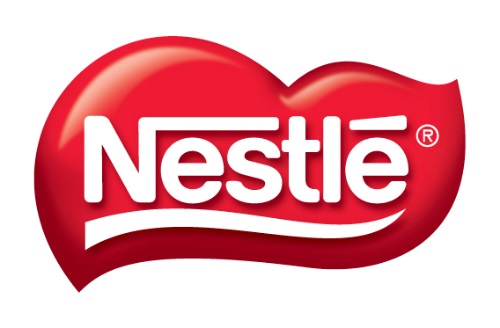 NESTLE STANDARD AND KING$2.00 OFFRAISINET KING		#407090						BUTTERFINGER 		#403089NESTLE CRUNCH 		#406504						100 GRAND 		#402685RAISINETS 		#407080						BABY RUTH 		#404079LAFFY TAFFY BANANA	#028969						BUTTERFINGER PB CUP 24CT	 #403096CHUNKY 			#404319						100 GRAND KING		#402686 SWEETTART ROPE 24CT	 #023309						SWEETTART SR (SHOCKER)	#406145SWEETART ROLL		#405357						SWEETART CHEWY MINI	#419998SWEETARTS GIANT CHWY	#405340						LAFFY TAFFY CHERRY 	#029850SPREE			#405167						SKINNY COW HEAVNY CL	#035345CHEWY SPREE POUCH	#008045						NERDS GRP/STW		#406546NERDS WATM/CHERY	#406520						LAFFY TAFFY STR	                    #029868GOBSTOPPERS 		#404848						SWEETTART SOUR SHARE	#406155BOTTLE CAP ROLL		#426383						BUTTERFINGER PB CUP MINI	#403105NESTLE CRUNCH KING	#009316						BUTTERFINGER KING	#005264BABY RUTH KING		#005272						BUTTERFINGER P.B. KING	#049585							05-19-18 thru 06-23-18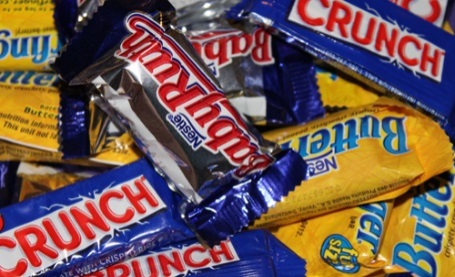 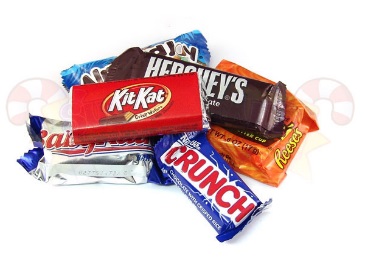 